Publicado en Zaragoza el 31/07/2020 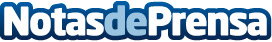 Por qué es bueno practicar spinning por TodoSpinning.comEl calor y el buen tiempo ya están aquí, y con el, la necesidad de lucir buen cuerpo en la playa o en la piscina. Uno de los deportes más recomendados para ponerse totalmente en forma es el spinning. Aquí vienen los principales beneficios de esta modalidad deportivaDatos de contacto:María670998332Nota de prensa publicada en: https://www.notasdeprensa.es/por-que-es-bueno-practicar-spinning-por Categorias: Sociedad Ciclismo http://www.notasdeprensa.es